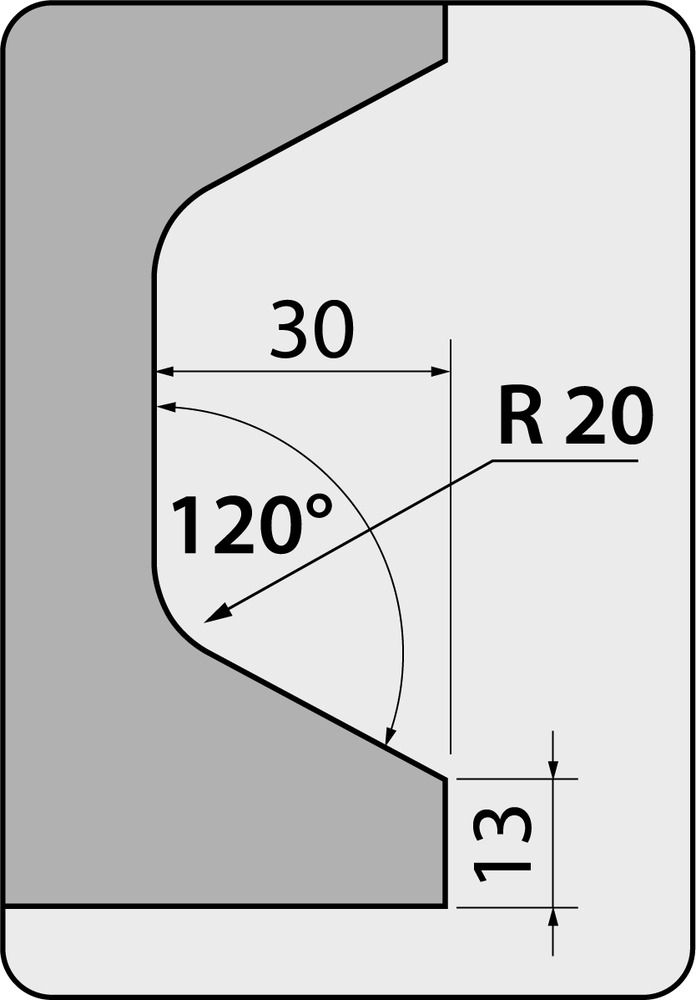 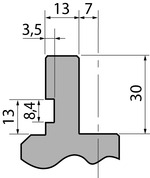 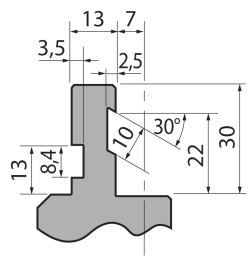 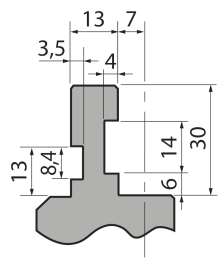 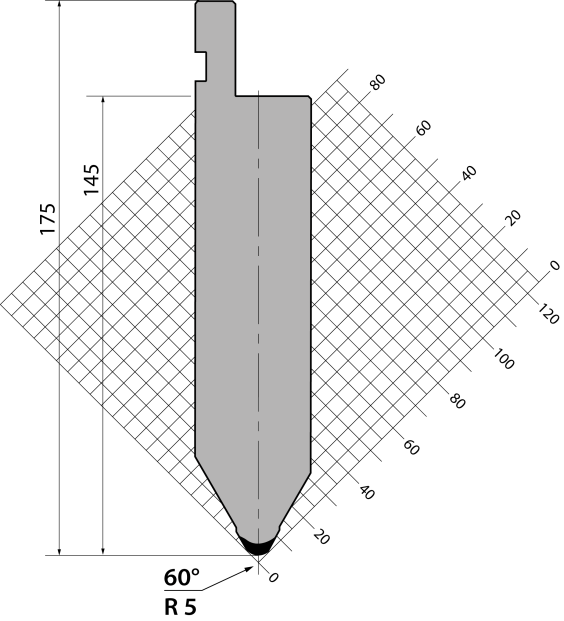 Пуансон тип Promecam TOP.175.60.R5/FAПуансон тип Promecam TOP.175.60.R5/FAПуансон тип Promecam TOP.175.60.R5/FAПуансон тип Promecam TOP.175.60.R5/FAПуансон тип Promecam TOP.175.60.R5/FAартикулдлина, ммвес, кгмакс. усилиеTOP.175.60.R5/FA49520,70160 т/метрзаказатьСтандартные секции инструмента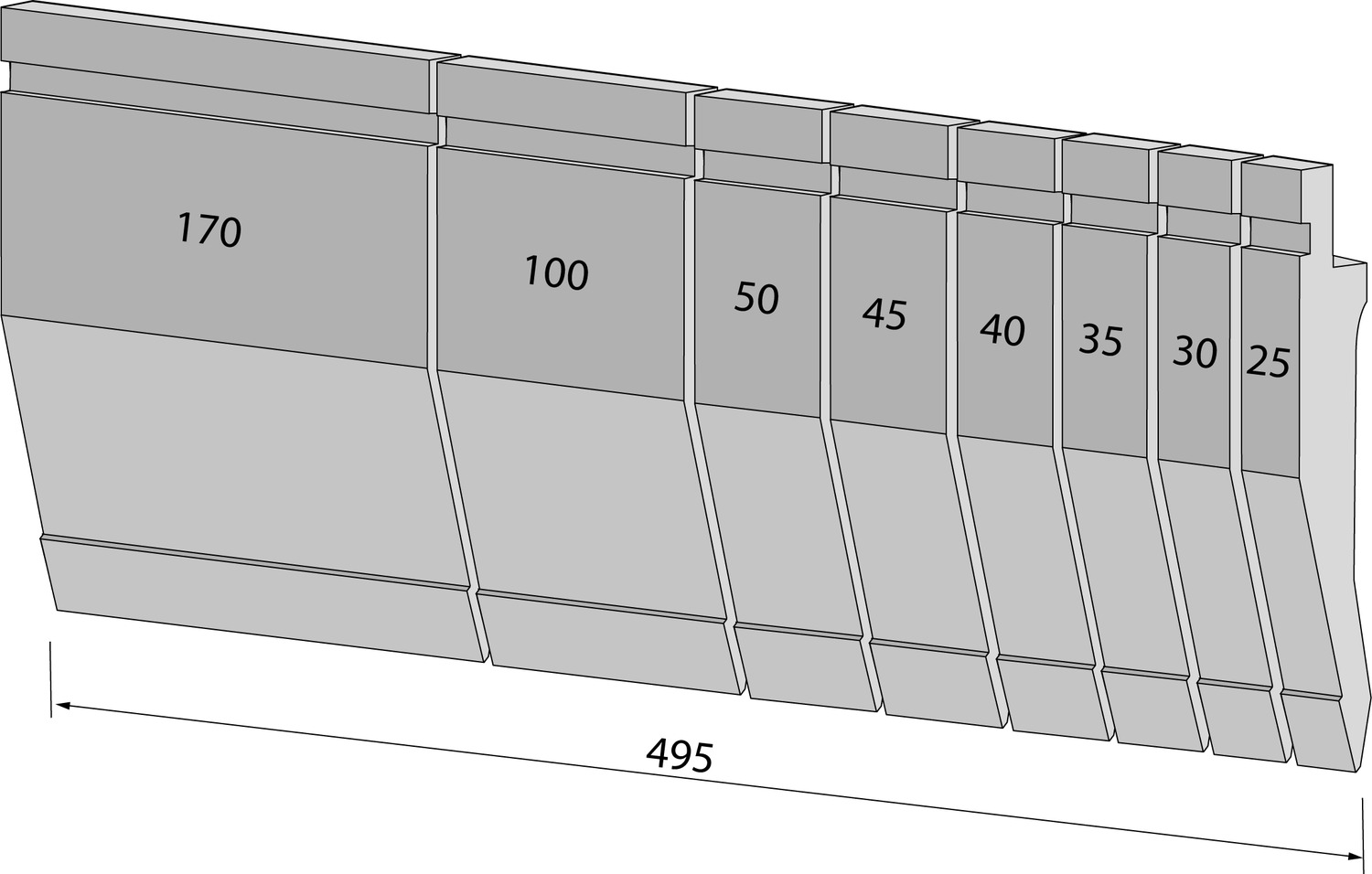 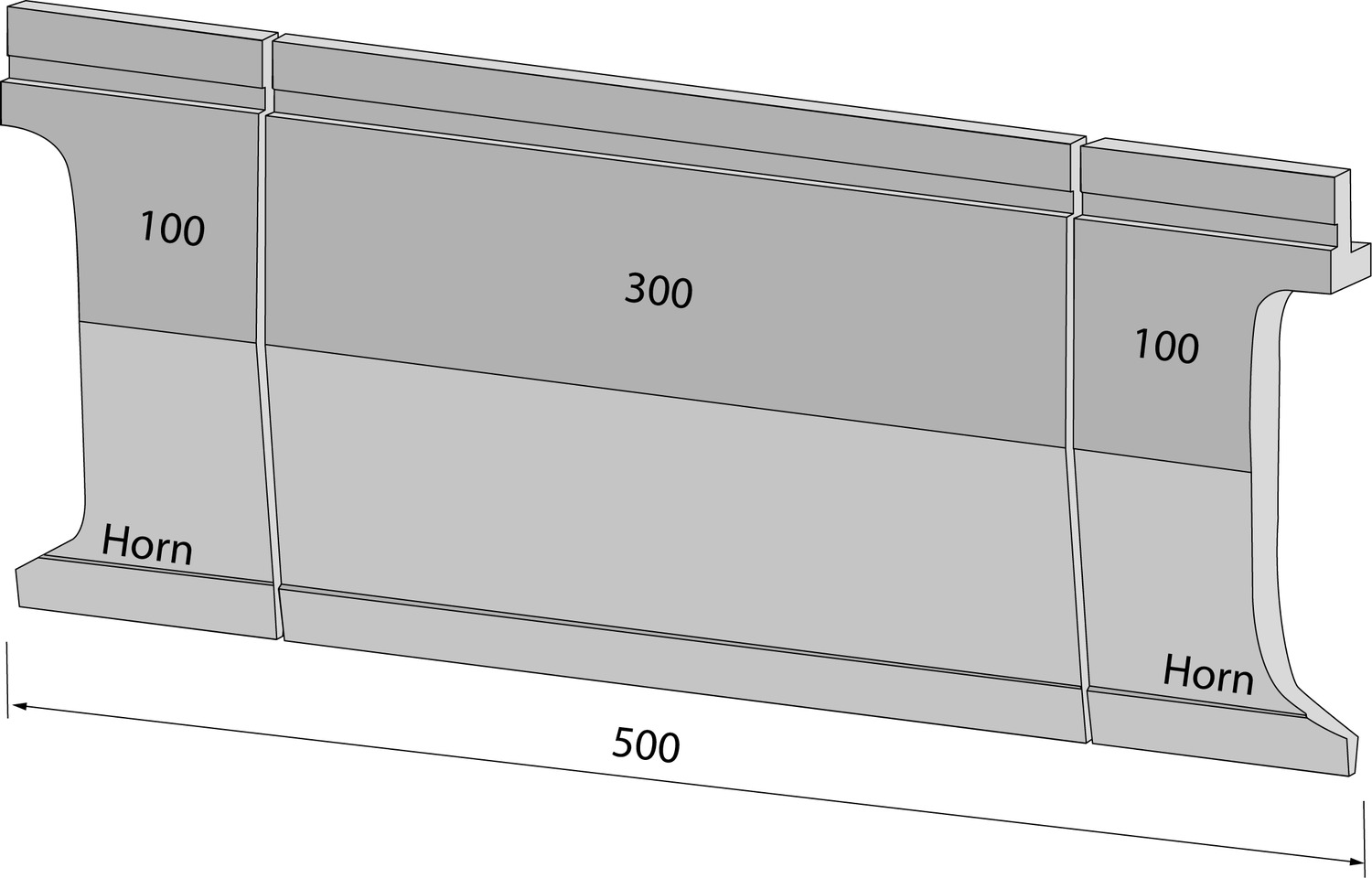 Стандартные секции инструментаСтандартные секции инструментаСтандартные секции инструментаСтандартные секции инструмента